Bethel AME Church of Ardmore163 Sheldon LaneArdmore, PA 19003(610) 642-8966
bethelardmore@verizon.netIf you are voting in person on Election Day:Double check your precinct location here.The polls will be open from 7 a.m.- 8 p.m.Anyone in line by 8 p.m. will be able to vote.If you are able to vote during the “regular work day hours” we encourage you to do so. Voting mid-morning and mid-afternoon can help keep crowds down during the busy periods before work, after work and lunch hours.Some locations may contain more than one precinct. Don’t worry, there will be volunteers to help direct you to the right line if you don’t remember your precinct number.If your mail or absentee ballot has not arrived, is lost, was returned but is not marked as received, or is marked as rejected:If your mail ballot still has not arrived, or you have lost it, you should go to Voter Services in Norristown on MONDAY and have it reissued. This is only an option if your application for a mail ballot was received BEFORE 5 p.m. on October, 27.If you completed and returned your mail ballot, but it is not marked as received, you should go to voter services in Norristown on MONDAY and have it reissued. You can check your ballot status here.If your returned ballot was marked as “rejected,” you should go to Voter Services in Norristown and “cure” your ballot. You can check your ballot status here.If any of the above scenarios apply to you AND you are unable to get to Voter Services in Norristown on Monday, go to your polling location on Election Day and request to vote by provisional ballot.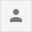 ReplyForward